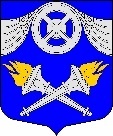 МУНИЦИПАЛЬНЫЙ СОВЕТВНУТРИГОРОДСКОГОМУНИЦИПАЛЬНОГО ОБРАЗОВАНИЯСАНКТ-ПЕТЕРБУРГАМУНИЦИПАЛЬНЫЙ ОКРУГ №75№ 27 от 24 ноября 2015 г.РЕШЕНИЕ/О внесении изменений в Положение «О бюджетном процессе во внутригородском муниципальном образовании Санкт-Петербурга муниципальный округ №75», утвержденное решением Муниципального Совета МО №75 от 23.12.2014 г.  № 20/В соответствии с Бюджетным кодексом Российской Федерации, Уставом внутригородского муниципального образования Санкт-Петербурга муниципальный округ №75Муниципальный Совет  р е ш и л:1. Внести в Положение «О бюджетном процессе во внутригородском муниципальном образовании Санкт-Петербурга муниципальный округ №75», утвержденное решением Муниципального Совета МО №75 от 23.12.2014 г.  № 20, следующие изменения:1.1. Абзац 5 статьи 12 Положения изложить в новой редакции:«- распределение бюджетных ассигнований по разделам, подразделам, целевым статьям, группам (группам и подгруппам) видов расходов, а также по разделам и подразделам классификации расходов местного бюджета».2.    Опубликовать настоящее решение  в официальном печатном издании муниципального образования - газете «Купчинский Спектр».3.Настоящее решение вступает в силу на следующий день после дня его официального опубликования.Глава Муниципального образования –                                                         А.Д. Васильевапредседатель Муниципального Совета